                                                                                       CHAITANYA CREATIONS[ALL INDIA TENNIS ASSOCIATION]                        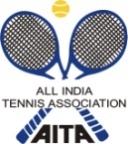 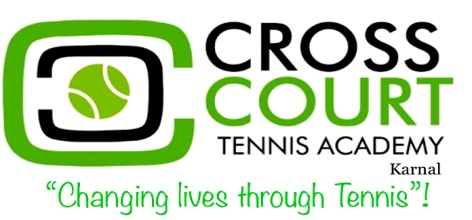 CROSS COURT-AITA National Ranking Tennis Championship Rs.50K for Men’s & Women’s DATED 18 TH FEBRUARY -2019                       ACCEPTANCE LIST (MENS MAIN DRAW)1. 35 PARAMVEER SINGH BAJWA 405836 13-Feb-98 (PB)2. 37 AJAY MALIK 417007 16-Jan-03 (HR)3. 38 YUGAL BANSAL 407046 7-Jul-99 (DL)4. 55 SHIVAM DALMIA 410528 4-Jun-97 (DL)5. 58 RAHUL SINGH 407840 9-Sep-96 (DL)6. 65 JAYDEEP CHUDASAMA 409057 2-Apr-97 (GJ)7. 75 DIGVIJAY SINGH MEHTA 400344 1-Aug-94 (HP)8. 84 KARAN SINGH 424484 30-Jun-03 (HR)9. 85 APUROOP PATLLOLA REDDY 405296 14-Apr-99 (TS)10. 101 AKASH NANDWAL 409482 5-Feb-98 (MP)11. 105 ANKIT CHOPRA 404202 11-Aug-90 (PB)12. 112 SHEIKH IFTIKHAR MOHAMMAD 414987 21-Nov-00 (AS)13. 120 LAKSHYA GUPTA 408214 29-Sep-00 (UP)14. 122 ASHUTOSH TIWARI 413307 26-Jul-00 (UP)15. 132 GARRY TOKAS 400770 18-Mar-94 (DL)16. 149 ARCHIT JAIN 400002 23-Jan-93 (DL)17. 156 ROHIN GAJREE 402838 12-Jul-96 (HR)18. 174 YASHDEEP GAHLOT 414741 11-Mar-00 (DL)19. 174 HARSHIT BANSAL 407055 8-Nov-97 (UP)20. 185 SHIVANK BHATNAGAR 408065 18-Sep-00 (DL)21. 191 OJAS RATHEE 413519 23-Dec-96 (HR)22. 191 KSHITIJ KAMAL 400722 10-Dec-91 (DL)23. 203 MAYANK YADAV 405989 11-Jan-97 (DL)24.SPECIAL EXEMPTQUALIFYING/ALTERNATES25. 203 PURU UPADHYAY 408672 30-Apr-96 (GJ)26. 214 KARTIK SHARMA 407555 23-Jan-97 (DL)27. 214 SAWAN MALIK 416394 5-Nov-99 (HR)28. 214 UTKARSH TIWARI 416311 6-Feb-98 (MP)29. 214 HIMANSHU KUMAR 418269 2-Jun-98 (UP)30. 214 ADITYA BALDA 417853 17-Aug-03 (HR)31. 229 AAKASH AHLAWAT 414441 3-Apr-02 (HR)32. 229 ARYAN ASHWATH PATHANGE 420719 10-Nov-00 (KA)33. 244 ANUJ PATEL 416506 18-Apr-99 (GJ)34. 244 RITIK RANA 416388 8-Jun-02 (DL)35. 244 DIPANSHU GARG 404101 1-Aug-93 (HR)36. 265 AARYAN PANDIT 413716 27-Mar-02 (HR)37. 265 HITESH SHARMA 415700 27-Sep-86 (MH)38. 265 HARSHIT YADAV 410162 11-Jan-01 (DL)39. 265 VASHU GUPTA 411123 9-Dec-97 (UP)40. 278 GAJRAJ 424221 15-Jun-98 (HR)41. 301 RISHI RAJ KESHARI 411142 9-Sep-00 (UP)42. 301 PRESTON V VAZ 408725 2-May-97 (MH)43. 321 ASHUTOSH SHARMA 413454 15-Aug-94 (GJ)44. 321 MEHTA AKSHATKUMAR K 415512 24-Jan-99 (GJ)45. 321 GULBIR SINGH TOMAR 423829 21-Aug-89 (UP)46. 321 ASHISH BAWRA 419040 8-Sep-02 (HR)47. 341 NIKLESH KANOJIA 418210 1-Sep-94 (MP)48. 341 SUYASH WARDHAN SHARMA 400557 21-Oct-88 (MP)49. 369 DURVISH HANDA 408185 7-Mar-00 (DL)50. 419 SONU KHAN 422742 17-Jan-01 (HR)51. 419 VANSH YADAV 420253 10-Sep-03 (UP)52. 419 VIVEK KUMAR DHAKA 423294 10-Nov-03 (HR)53. 493 MOHAMMAD ARHAM SIDDIQUI 426539 29-Oct-97 (UP)54. 493 KESHAV RATHI 425354 31-Aug-02 (HR)55. 493 SHASHWAT VERMA 421222 17-Jan-00 (DL)                   ACCEPTANCE LIST (WOMENS MAIN DRAW)1. 22 VAIDEHI CHAUDHARI 412388 14-Feb-00 (GJ)2. 23 YUBRANI BANERJEE 415914 9-Nov-00 (WB)3. 45 SEERAT PANNU KAUR 412479 3-Apr-99 (PB)4. 48 VANSHIKA CHOUDHARY 412418 25-Aug-02 (UP)5. 50 KIRAN KALKAL 414380 10-Sep-02 (DL)6. 60 HARSHITA CHUGH 405341 29-Mar-97 (HR)7. 105 ISHWARI ANANT MATERE 412990 1-Apr-00 (MH)8. 109 ASHNA KAPOOR 417171 24-Oct-01 (DL)9. 109 RITU OHLYAN 423167 26-Nov-01 (HR)10. 135 HIMAANSHIKA 410214 7-Jun-00 (CH)11. 135 PRAGATI SOLANKAR 409407 22-Mar-98 (MH)12. 145 PRAKRITI BANWANI 412241 21-Mar-00 (MP)13. 158 VIBHASREE GOWDA 410066 5-Mar-97 (KA)14. 161 MONIKA KUMAR 410743 3-Jun-00 (WB)15. 161 RENNE SINGLA 415761 2-Dec-04 (HR)16. 175 AVANI MITTAL 403022 14-Jun-92 (MP)17. 180 TANYA PALTA 420184 1-Jan-00 (DL)18. 180 POORWA N REDDY 415163 30-Oct-99 (TS)19. 180 STUTI SINGH TOMAR 416067 12-Oct-95 (MP)20. 201 MAHIMA KUMAR 415793 28-Dec-01 (WB)21. 201 PRIYANKA KHANNA 416196 2-Nov-02 (CH)22. 247 ANKITA PANDA 418404 4-Sep-00 (OD)23. 247 NISHA 426636 20-Dec-00 (RJ)24.SPECIAL EXEMPTQUALIFYING/ALTERNATES25. 247 RUTVI CHAUDHARI 412389 2-Sep-00 (GJ)26. 280 MUSKAN PRAJAPAT 423970 24-Oct-03 (HR)27. 280 ARJITA DANGWAL 408280 6-Apr-99 (UP)28. 322 PRIYANKA KUMARI 426635 8-Jun-00 (RJ)29. 322 ANKITA SHARMA 430314 29-Nov-93 (BH)30. 388 VAIDEHI KAMLAKAR KATKAR 418258 23-Nov-00 (MH)31. 388 SMITA BHARAT WALHEKAR 414424 3-Jan-03 (MH)32.